LIGUE ……OCCITANIE………………………………………………………………..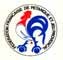 COMITÉ	………DE L’AUDE………………………………………………………….ASSOCIATIONDénomination                                                                                          N°N° Agrément                   PréfectureN° Agrément Jeunesse et SportsN° Affiliation ComitéAdresse :         Code postal Ville     COURRIELCOMPOSITION DU BUREAUNom	Prénom	N° de Licence	Président  Lieu de Naissance     Numéro de DépartementSecrétaire GlLieu de Naissance Numéro de DépartementTrésorier Gl Lieu de Naissance                      Numéro de DépartementMembresCourrier adressé à AdresseCode postal                          Ville                                                           FÉDÉRATION FRANÇAISE DE PÉTANQUE ET JEU PROVENÇALAgréée par le Ministère de la Jeunesse et SportsSiège Social : 13, rue Trigance-13002 MARSEILLEFICHE SIGNALÉTIQUE D’UNE ASSOCIATION